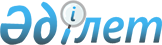 Ерікті жинақтаушы зейнетақы қорларының кастодиан-банктері есептілігінің тізбесін, нысандарын, мерзімдерін және оларды табыс ету қағидаларын бекіту туралы
					
			Күшін жойған
			
			
		
					Қазақстан Республикасы Ұлттық Банкі Басқармасының 2013 жылғы 27 тамыздағы № 228 қаулысы. Қазақстан Республикасының Әділет министрлігінде 2013 жылы 29 қазанда № 8860 тіркелді. Күші жойылды - Қазақстан Республикасы Ұлттық Банкі Басқармасының 2019 жылғы 28 қарашадағы № 211 қаулысымен
      Ескерту. Қаулының күші жойылды – ҚР Ұлттық Банкі Басқармасының 28.11.2019 № 211 (01.01.2020 бастап қолданысқа енгізіледі) қаулысымен.

      Ескерту. Қаулының тақырыбы жаңа редакцияда – ҚР Ұлттық Банкі Басқармасының 30.07.2018 № 161 (алғашқы ресми жарияланған күнінен кейін күнтізбелік он күн өткен соң қолданысқа енгізіледі) қаулысымен.
      "Қаржы нарығы мен қаржы ұйымдарын мемлекеттік реттеу, бақылау және қадағалау туралы" 2003 жылғы 4 шілдедегі, "Мемлекеттік статистика туралы" 2010 жылғы 19 наурыздағы Қазақстан Республикасының заңдарына сәйкес Қазақстан Республикасы Ұлттық Банкінің Басқармасы ҚАУЛЫ ЕТЕДІ:
      Ескерту. Кіріспе жаңа редакцияда – ҚР Ұлттық Банкі Басқармасының 30.07.2018 № 161 (алғашқы ресми жарияланған күнінен кейін күнтізбелік он күн өткен соң қолданысқа енгізіледі) қаулысымен.


      1. Мына:
      1) осы қаулының 1-қосымшасына сәйкес ерікті жинақтаушы зейнетақы қорларының кастодиан-банктері есептілігінің тізбесі;
      2) осы қаулының 2-қосымшасына сәйкес нысан бойынша ұлттық валютадағы инвестициялық шот бойынша зейнетақы активтерінің қозғалысы туралы есеп;
      3) осы қаулының 3-қосымшасына сәйкес нысан бойынша шетел валютасындағы инвестициялық шот бойынша зейнетақы активтерінің қозғалысы туралы есеп;
      4) осы қаулының 4-қосымшасына сәйкес нысан бойынша зейнетақы активтерінің инвестициялық портфелінің құрылымы туралы есеп;
      5) осы қаулының 5-қосымшасына сәйкес нысан бойынша есептелген және төленген комиссиялық сыйақылар туралы есеп;
      6) осы қаулының 6-қосымшасына сәйкес Ерікті жинақтаушы зейнетақы қорларының кастодиан-банктерінің есептілікті ұсыну қағидалары бекітілсін.
      2. Ерікті жинақтаушы зейнетақы қорының кастодиан-банкі есептілікті ай сайын, есепті айдан кейінгі айдың бесінші жұмыс күнінен кешіктірмей, электрондық нысанда Қазақстан Республикасының Ұлттық Банкіне ұсынады.
      3. Осы қаулы алғашқы ресми жарияланған күнінен кейін күнтізбелік он күн өткен соң қолданысқа енгізіледі.
      КЕЛІСІЛДІ
      Қазақстан Республикасы
      Статистика агенттігінің төрағасы
      Ә. Смайылов ____________________
      2013 жылғы 25 қыркүйек Ерікті жинақтаушы зейнетақы қорларының
кастодиан-банктері есептілігінің тізбесі
      Ерікті жинақтаушы зейнетақы қорларының кастодиан-банктері есептілігіне мыналар кіреді:
      1) ұлттық валютадағы инвестициялық шот бойынша зейнетақы активтерінің қозғалысы туралы есеп;
      2) шетел валютасындағы инвестициялық шот бойынша зейнетақы активтерінің қозғалысы туралы есеп;
      3) зейнетақы активтерінің инвестициялық портфелінің құрылымы туралы есеп;
      4) есептелген және төленген комиссиялық сыйақылар туралы есеп. Әкімшілік деректерді жинауға арналған нысан  Ұлттық валютадағы инвестициялық шот бойынша зейнетақы активтерінің қозғалысы туралы есеп 
Есепті кезең: 20__жылғы __________
      Ескерту. 2-қосымша жаңа редакцияда – ҚР Ұлттық Банкі Басқармасының 30.07.2018 № 161 (алғашқы ресми жарияланған күнінен кейін күнтізбелік он күн өткен соң қолданысқа енгізіледі) қаулысымен.
      Индекс: 1- CUST_PA_KZT
      Кезеңділігі: ай сайын
      Ұсынатын: ерікті жинақтаушы зейнетақы қорының кастодиан-банкі 
      Нысан қайда ұсынылады: Қазақстан Республикасының Ұлттық Банкі
      Ұсыну мерзімі: ай сайын, есепті айдан кейінгі айдың бесінші жұмыс күнінен кешіктірмей _______________________________ (кастодиан-банктің атауы) ___________________ (шоттың нөмірі) _____________________________________________________________ (ерікті жинақтаушы зейнетақы қорының атауы)
      кестенің жалғасы:
      кестенің жалғасы:
      Бірінші басшы немесе есепке қол қоюға уәкілетті тұлға
      ___________________________________________ ____________
      тегі, аты, әкесінің аты (ол болған кезде) қолы
      Бас бухгалтер немесе есепке қол қоюға уәкілетті тұлға
      ___________________________________________ ____________
      тегі, аты, әкесінің аты (ол болған кезде) қолы
      Орындаушы _________________________________________ ____________
      тегі, аты, әкесінің аты (ол болған кезде) қолы
      Телефон нөмірі:_________________________
      Есепке қол қою күні 20_____ жылғы "_____"__________
      Ескертпе: Әкімшілік деректерді жинауға арналған нысанды толтыру жөніндегі түсіндірме осы нысанға қосымшада келтірілген. Әкімшілік деректерді жинауға арналған нысанды толтыру бойынша түсіндірме Ұлттық валютадағы инвестициялық шот бойынша зейнетақы активтерінің қозғалысы туралы есеп 1-тарау. Жалпы ережелер
      1. Осы түсіндірме (бұдан әрі – Түсіндірме) "Ұлттық валютадағы инвестициялық шот бойынша зейнетақы активтерінің қозғалысы туралы есеп" нысанын (бұдан әрі – Нысан) толтыру бойынша бірыңғай талаптарды айқындайды.
      2. Нысан "Қаржы нарығы мен қаржы ұйымдарын мемлекеттік реттеу, бақылау және қадағалау туралы" 2003 жылғы 4 шілдедегі Қазақстан Республикасы Заңының 9-бабы 1-тармағының 6) тармақшасына сәйкес әзірленді.
      3. Нысанды ерікті жинақтаушы зейнетақы қорларының кастодиан-банкі ай сайын жасайды және есепті кезеңнің соңындағы әрбір жеке жұмыс күні үшін толтырады. Нысандағы деректер теңгемен толтырылады.
      4. Нысанға бірінші басшы, бас бухгалтер немесе есепке қол қоюға уәкілетті тұлғалар және орындаушы қол қояды. 2-тарау. Нысанды толтыру бойынша түсіндірме
      5. 1-баған "жжжж.кк.аа" форматында көрсетіледі.
      6. Көрсетілуге жатпайтын сомалар түсіндірмелер енгізіле отырып 15 және 24-бағандарға енгізіледі.
      7. 3 және 4-бағандарда бірыңғай жинақтаушы зейнетақы қорынан, сондай-ақ ерікті жинақтаушы зейнетақы қорларынан аударымдардың сомасы көрсетіледі.
      8. 15-бағанды толтыру кезінде есептің нысанына алынған басқа да түсім көздерінің тізбесі қоса беріледі.
      9. 16-бағанда есепті кезеңнің әрбір жеке жұмыс күніндегі түсімдердің жиынтық сомалары көрсетіледі.
      10. 20 және 21-бағандарда ерікті жинақтаушы зейнетақы қорына төленген комиссиялық сыйақы сомалары көрсетіледі. 
      11. 24-бағанды толтыру кезінде есептің нысанына зейнетақы активтерінің құнына қосылған басқа да шығыстар туралы мәліметтер қоса беріледі.
      12. 25-бағанда есепті кезеңнің әрбір жеке жұмыс күніндегі шығыстардың жиынтық сомасы көрсетіледі.
      13. Мәліметтер болмаған жағдайда Нысан нөлдік қалдықтармен ұсынылады. Әкімшілік деректерді жинауға арналған нысан  Шетел валютасындағы инвестициялық шот бойынша зейнетақы активтерінің қозғалысы туралы есеп
Есепті кезең: 20__жылғы __________
      Ескерту. 3-қосымша жаңа редакцияда – ҚР Ұлттық Банкі Басқармасының 30.07.2018 № 161 (алғашқы ресми жарияланған күнінен кейін күнтізбелік он күн өткен соң қолданысқа енгізіледі) қаулысымен.
      Индекс: 2- CUST_PA_FC
      Кезеңділігі: ай сайын
      Ұсынатын: ерікті жинақтаушы зейнетақы қорының кастодиан-банкі 
      Нысан қайда ұсынылады: Қазақстан Республикасының Ұлттық Банкі
      Ұсыну мерзімі: ай сайын, есепті айдан кейінгі айдың бесінші жұмыс күнінен кешіктірмей _____________________________ (кастодиан-банктің атауы) ______________ (шоттың нөмірі) _____________________________________________________________ (ерікті жинақтаушы зейнетақы қорының атауы) _________________________________ (шетел валютасының атауы)
      кестенің жалғасы:
      кестенің жалғасы:
      Бірінші басшы немесе есепке қол қоюға уәкілетті тұлға
      ___________________________________________ ____________
      тегі, аты, әкесінің аты (ол болған кезде) қолы
      Бас бухгалтер немесе есепке қол қоюға уәкілетті тұлға
      ___________________________________________ ____________
      тегі, аты, әкесінің аты (ол болған кезде) қолы
      Орындаушы _________________________________________ _________
      тегі, аты, әкесінің аты (ол болған кезде) қолы
      Телефон нөмірі:_________________________
      Есепке қол қою күні 20_____ жылғы "_____"__________
      Ескертпе: Әкімшілік деректерді жинауға арналған нысанды толтыру жөніндегі түсіндірме осы нысанға қосымшада келтірілген. Әкімшілік деректерді жинауға арналған нысанды толтыру бойынша түсіндірме Шетел валютасындағы инвестициялық шот бойынша зейнетақы активтерінің қозғалысы туралы есеп 1-тарау. Жалпы ережелер
      1. Осы түсіндірме (бұдан әрі – Түсіндірме) "Шетел валютасындағы инвестициялық шот бойынша зейнетақы активтерінің қозғалысы туралы есеп" нысанын (бұдан әрі – Нысан) толтыру бойынша бірыңғай талаптарды айқындайды.
      2. Нысан "Қаржы нарығы мен қаржы ұйымдарын мемлекеттік реттеу, бақылау және қадағалау туралы" 2003 жылғы 4 шілдедегі Қазақстан Республикасы Заңының 9-бабы 1-тармағының 6) тармақшасына сәйкес әзірленді.
      3. Нысанды ерікті жинақтаушы зейнетақы қорының кастодиан-банкі ай сайын жасайды және есепті кезеңнің соңындағы әрбір жұмыс күні үшін толтырады. Нысандағы деректер теңгемен толтырылады.
      4. Нысанға бірінші басшы, бас бухгалтер немесе есепке қол қоюға уәкілетті тұлғалар және орындаушы қол қояды. 2-тарау. Нысанды толтыру бойынша түсіндірме
      5. Нысан шетел валютасындағы инвестициялық шот бойынша ақша бар болған және қозғалысы кезінде есепті кезеңдегі барлық позициялар бойынша жиынтық сомаларды көрсете отырып, өткен айдың әрбір жекелеген жұмыс күні үшін толтырылып, ұсынылады.
      6. 1-баған "жылы.күні.айы." форматында көрсетіледі.
      7. Көрсетілуге жатпайтын сомалар түсіндірмелер енгізіле отырып 14, 15, 24 және 25-бағандарға қосылады.
      8. Бірнеше шетел валюталары бар болған және қозғалысы кезінде Нысан әрбір шетел валютасы бойынша бөлек ұсынылады.
      9. 14 және 15-бағандарды толтыру кезінде алынған басқа да түсім көздерінің тізбесі қоса беріледі.
      10. 16 және 17-бағандар бойынша есепті кезеңнің әрбір жеке жұмыс күніндегі түсімдердің жиынтық сомалары толтырылады.
      11. 24 және 25-бағандарды толтыру кезінде зейнетақы активтерінің құнына қосылған басқа да шығыстар туралы мәліметтер қоса беріледі.
      12. 26 және 27-бағандар бойынша есепті кезеңнің әрбір жеке жұмыс күніндегі шығыстардың жиынтық сомасы толтырылады.
      13. Мәліметтер болмаған жағдайда Нысан нөлдік қалдықтармен ұсынылады. Әкімшілік деректерді жинауға арналған нысан  Зейнетақы активтерінің инвестициялық портфелінің құрылымы туралы есеп
Есепті кезең: 20__жылғы __________
      Ескерту. 4-қосымша жаңа редакцияда – ҚР Ұлттық Банкі Басқармасының 30.07.2018 № 161 (алғашқы ресми жарияланған күнінен кейін күнтізбелік он күн өткен соң қолданысқа енгізіледі) қаулысымен.
      Индекс: 3- CUST_SPPA
      Кезеңділігі: ай сайын
      Ұсынатын: ерікті жинақтаушы зейнетақы қорының кастодиан-банкі 
      Нысан қайда ұсынылады: Қазақстан Республикасының Ұлттық Банкі
      Ұсыну мерзімі: ай сайын, есепті айдан кейінгі айдың бесінші жұмыс күнінен кешіктірмей _______________________________ (кастодиан-банктің атауы) _____________________________________________________ (ерікті жинақтаушы зейнетақы қорының атауы)
      1-кесте. Зейнетақы активтері есебінен сатып алынған бағалы қағаздар
      кестенің жалғасы:
      2-кесте. кері репо операциялары бойынша сатып алынған бағалы қағаздар 
      кестенің жалғасы:
      3-кесте. Қазақстан Республикасының Ұлттық Банкіндегі және екінші деңгейдегі банктердегі салымдар
      кестенің жалғасы:
      4-кесте. Тазартылған бағалы металдар 
      5-кесте. Шартты талаптар (міндеттемелер)
      Бірінші басшы немесе есепке қол қоюға уәкілетті тұлға
      ___________________________________________ ____________
      тегі, аты, әкесінің аты (ол болған кезде) қолы
      Бас бухгалтер немесе есепке қол қоюға уәкілетті тұлға
      ___________________________________________ ____________
      тегі, аты, әкесінің аты (ол болған кезде) қолы
      Орындаушы _________________________________________ __________
      тегі, аты, әкесінің аты (ол болған кезде) қолы
      Телефон нөмірі:_________________________
      Есепке қол қою күні 20_____ жылғы "_____"__________
      Ескертпе: Әкімшілік деректерді жинауға арналған нысанды толтыру жөніндегі түсіндірме осы нысанға қосымшада келтірілген. Әкімшілік деректерді жинауға арналған нысанды толтыру бойынша түсіндірме Зейнетақы активтерінің инвестициялық портфелінің құрылымы туралы есеп 1-тарау. Жалпы ережелер
      1. Осы түсіндірме (бұдан әрі – Түсіндірме) "Зейнетақы активтерінің инвестициялық портфелінің құрылымы туралы есеп" нысанын (бұдан әрі – Нысан) толтыру бойынша бірыңғай талаптарды айқындайды.
      2. Нысан "Қаржы нарығы мен қаржы ұйымдарын мемлекеттік реттеу, бақылау және қадағалау туралы" 2003 жылғы 4 шілдедегі Қазақстан Республикасы Заңының 9-бабы 1-тармағының 6) тармақшасына сәйкес әзірленді.
      3. Нысанды ерікті жинақтаушы зейнетақы қорының кастодиан-банкі ай сайын жасайды және есепті кезеңнің соңындағы әрбір жұмыс күні үшін толтырады. Нысандағы деректер теңгемен толтырылады.
      4. Нысанға бірінші басшы, бас бухгалтер немесе есепке қол қоюға уәкілетті тұлғалар және орындаушы қол қояды. 2-тарау. Нысанды толтыру бойынша түсіндірме
      5. 1-кесте бойынша:
      1) Нысанда бағалы қағаздар және эмитенттің эмиссиялық бағалы қағаздар бойынша міндеттемелері бойынша талап ету құқықтары бойынша деректер көрсетіледі;
      2) 2-бағанда бағалы қағаз эмитентінің атауы көрсетіледі;
      3) 3-бағанда ҚР МЖ 03-2007 экономикалық қызмет түрлерінің жалпы жіктеуіне сәйкес экономикалық қызмет түрі көрсетіледі. Бұл баған Қазақстан Республикасының резидент эмитенттерінің мемлекеттік емес бағалы қағаздары бойынша толтырылады;
      4) 5-бағанда бағалы қағаздың типі көрсетіле отырып оның түрі көрсетіледі;
      5) 6-бағанда бағалы қағаздың сәйкестендіру нөмірі, эмитенттің айналыс мерзімі аяқталған және эмитент оларды өтеу міндеттемелерін орындамаған эмиссиялық бағалы қағаздар бойынша міндеттемелері жөніндегі талап ету құқықтарына қатысты – талап ету құқықтарының сәйкестендіргіші көрсетіледі;
      6) 7-бағанда сатып алынған бағалы қағаздардың саны көрсетіледі;
      7) 8 және 10-бағандарда валюта кодтары "Валюталар мен қорларды көрсетуге арналған кодтар" ҚР ҰЖ 07 ISO 4217-2012 Қазақстан Республикасының ұлттық жіктеушісіне сәйкес көрсетіледі;
      8) 9-бағанда облигациялар бойынша купондық облигация бойынша пайызбен көрсетілген сыйақы есептелетін облигацияның құнының оны шығару кезінде айқындалған ақшалай көрсеткіші, сондай-ақ облигацияны өтеу кезінде құстаушыға төленетін сома көрсетіледі. Сома шығарылымының валютасымен көрсетіледі;
      9) 11 және 12-бағандарда бастапқы құжатта көрсетілген баға көрсетіледі, ол мәміленің жүзеге асырылғанын растайды (биржалық куәлік, брокердің (дилердің) есебі, Халықаралық банкаралық ақпарат аудару және төлемдер жүргізу жүйесі (SWIFT жүйесі) бойынша алынған растама). Сатып алынған бағалы қағаздарға шетел валютасымен ақы төлеген жағдайда бірмезгілде ұлттық валюта – теңгедегі баламасы 12-бағанда көрсетіле отырып, 11-баған толтырылады, сатып алынған бағалы қағаздар ұлттық валютамен төлеген жағдайда 11-баған толтырылады;
      10) 13-бағанда бастапқы тану күні бухгалтерлік есепте көрсетіледі;
      11) 14-бағанда борыштық бағалы қағаздарды өтеу мерзімі көрсетіледі;
      12) 15-бағанда қаржы құралдарының сатып алуға тікелей байланысты шығыстарды қоса алғанда, агенттерге, консультанттарға, брокерлерге (дилерлерге) төленген сыйақыны және комиссияны, қор биржаларының алымдарын, сондай-ақ аудару бойынша банктік қызметті қоса алғанда және сатып алушының сатушыға төлеген пайыздың шамасына азайтылған (мұндай болған кезде) сатып алу құны көрсетіледі;
      13) 16-бағанда бағалы қағаздардың бухгалтерлік есепте көрсетілген құны көрсетіледі;
      14) 19-бағанда "әділ құны бойынша бағаланатын", "амортизацияланған құны бойынша бағаланатын" бағалы қағаздың санаты көрсетіледі;
      15) 20-бағанда борыштық қаржы құралдары бойынша Нысан ұсынылған күнгі купондық мөлшерлеме көрсетіледі.
      6. 2-кесте бойынша:
      1) 4-бағанда бағалы қағаздың типі көрсетіле отырып оның түрі көрсетіледі;
      2) 6-бағанда сатып алынған бағалы қағаздардың саны көрсетіледі;
      3) 7 және 8-бағандарда валюта кодтары "Валюталар мен қорларды көрсетуге арналған кодтар" ҚР ҰЖ 07 ISO 4217-2012 Қазақстан Республикасының ұлттық жіктеушісіне сәйкес көрсетіледі;
      4) 9 және 10-бағандарда кері репо операцияларын жүзеге асыруды растайтын бастапқы құжатта көрсетілген баға үтірден кейін төрт белгіге дейінгі дәлдікпен көрсетіледі. Сатып алынған бағалы қағаздар шетел валютасымен төлеген жағдайда, бір мезгілде ұлттық валюта - теңгедегі баламасын 9 және 11-бағандарда көрсете отырып, 10 және 12-бағандар толтырылады, сатып алынған бағалы қағаздар ұлттық валюта - теңгемен төлеген жағдайда, 9 және 11-бағандар толтырылады;
      5) 15-бағанда бухгалтерлік есепте көрсетілген ағымдағы құн көрсетіледі.
      7. 3-кесте бойынша:
      1) 3-бағанда валюта кодтары "Валюталар мен қорларды көрсетуге арналған кодтар" ҚР ҰЖ 07 ISO 4217-2012 Қазақстан Республикасының ұлттық жіктеушісіне сәйкес көрсетіледі;
      2) 6-бағанда банктік салым шарты бойынша салым мерзімі көрсетіледі, салымның мерзімі ұзартылған кезде мерзім ұзарту ескеріле отырып көрсетіледі;
      3) 7 және 8-бағандарда жинақталған сыйақы төлеу мерзімділігі және күні банктік салым шартының талаптарына сәйкес көрсетіледі;
      4) 11 және 12-бағандарда зейнетақы активтерінің Қазақстан Республикасының Ұлттық Банкіндегі және екінші деңгейдегі банктердегі салымға орналастыру сомасы көрсетіледі. Зейнетақы активтерін ұлттық валютадағы салымға орналастырған жағдайда 11-баған толтырылады;
      5) кесте салымдар сомасын көрсете отырып, әрбір банк бойынша және салымның әрбір валютасы бойынша жеке толтырылады.
      8. 4-кесте бойынша:
      1) 4-бағанда валюта кодтары "Валюталар мен қорларды көрсетуге арналған кодтар" ҚР ҰЖ 07 ISO 4217-2012 Қазақстан Республикасының ұлттық жіктеушісіне сәйкес көрсетіледі;
      2) 5 және 7-бағандарда баға және сатып алу құны мәміле жасалған күні қалыптасқан валюталарды айырбастаудың нарықтық бағамы бойынша көрсетіледі, 10-бағанда сома есепті күні қалыптасқан валюталарды айырбастаудың нарықтық бағамы бойынша көрсетіледі. Ұлттық валютадағы тазартылған бағалы металдар сатып алынған жағдайда 5, 7 және 9-бағандар толтырылады;
      3) 9-бағанда бухгалтерлік есепте көрсетілген ағымдағы құн көрсетіледі.
      9. 5-кесте:
      1) 3-бағанда туынды қаржы құралының базалық активі (бағалы қағаздардың және оның эмитентінің атауы, валюта, пайыздық мөлшерлеме, тауар және басқа да базалық активтер) көрсетіледі;
      2) 4-бағанда мәміле валютасы көрсетіледі. Валюта кодтары "Валюталар мен қорларды көрсетуге арналған кодтар" ҚР ҰЖ 07 ISO 4217-2012 Қазақстан Республикасының ұлттық жіктеушісіне сәйкес көрсетіледі;
      3) 5-баған туынды қаржы құралының базалық активі бағалы қағаз болып табылған жағдайда толтырылады;
      4) 6-бағанда шартты талаптар мен міндеттемелердің туынды қаржы құралдарымен операциялар жүргізу кезінде "Бірыңғай жинақтаушы зейнетақы қоры және ерікті жинақтаушы зейнетақы қорлары жүзеге асыратын зейнетақы активтерімен операциялардың бухгалтерлік есебін жүргізу жөніндегі нұсқаулықты бекіту туралы" Қазақстан Республикасы Ұлттық Банкі Басқармасының 2011 жылғы 1 шілдедегі № 69 қаулысына (Нормативтік құқықтық актілерді мемлекеттік тіркеу тізілімінде № 7118 болып тіркелген) сәйкес қалыптастырылған сомасы көрсетіледі;
      5) 7-бағанда туынды қаржы құралының нарықтық құны (алмастыру құны) көрсетіледі, ол:
      сатып алуға мәмілелер бойынша – туынды қаржы құралының ағымды нарықтық құнының осы туынды қаржы құралының (шартты талаптар) номиналды келісімшарттық құнынан асып түсу мәнін, туынды қаржы құралының номиналды келісімшарттық құнының осы туынды қаржы құралының (шартты міндеттемелер) ағымдағы нарықтық құнынан асып түсу мәнін;
      сатуға мәмілелер бойынша – туынды қаржы құралының номиналды келісімшарттық құнының осы туынды қаржы құралының (шартты талаптар) ағымдағы нарықтық құнынан асып түсу мәнін, туынды қаржы құралының ағымды нарықтық құнының осы туынды қаржы құралының (шартты міндеттемелер) номиналды келісімшарттық құнынан асып түсу мәнін білдіреді.
      10. Мәліметтер болмаған жағдайда Нысан нөлдік қалдықтармен ұсынылады. Әкімшілік деректерді жинауға арналған нысан  Есептелген және төленген комиссиялық сыйақылар туралы есеп
Есепті кезең: 20__жылғы __________
      Ескерту. 5-қосымша жаңа редакцияда – ҚР Ұлттық Банкі Басқармасының 30.07.2018 № 161 (алғашқы ресми жарияланған күнінен кейін күнтізбелік он күн өткен соң қолданысқа енгізіледі) қаулысымен.
      Индекс: 4- CUST_REWARD
      Кезеңділігі: ай сайын
      Ұсынатын: ерікті жинақтаушы зейнетақы қорының кастодиан-банкі 
      Нысан қайда ұсынылады: Қазақстан Республикасының Ұлттық Банкі
      Ұсыну мерзімі – ай сайын, есепті айдан кейінгі айдың бесінші жұмыс күнінен кешіктірмей _______________________________ (кастодиан-банктің атауы) _____________________________________________________________ (ерікті жинақтаушы зейнетақы қорының атауы)
      Бірінші басшы немесе есепке қол қоюға уәкілетті тұлға
      ___________________________________________ ____________
      тегі, аты, әкесінің аты (ол болған кезде) қолы
      Бас бухгалтер немесе есепке қол қоюға уәкілетті тұлға
      ___________________________________________ ____________
      тегі, аты, әкесінің аты (ол болған кезде) қолы
      Орындаушы _________________________________________ _________
      тегі, аты, әкесінің аты (ол болған кезде) қолы
      Телефон нөмірі:_________________________
      Есепке қол қою күні 20_____ жылғы "_____"__________
      Ескертпе: Әкімшілік деректерді жинауға арналған нысанды толтыру жөніндегі түсіндірме осы нысанға қосымшада келтірілген. Әкімшілік деректерді жинауға арналған нысанды толтыру бойынша түсіндірме Есептелген және төленген комиссиялық сыйақылар туралы есеп  1-тарау. Жалпы ережелер
      1. Осы түсіндірме (бұдан әрі – Түсіндірме) "Есептелген және төленген комиссиялық сыйақылар туралы есеп" нысанын (бұдан әрі – Нысан) толтыру бойынша бірыңғай талаптарды айқындайды.
      2. Нысан "Қаржы нарығы мен қаржы ұйымдарын мемлекеттiк реттеу, бақылау және қадағалау туралы" 2003 жылғы 4 шілдедегі Қазақстан Республикасы Заңының 9-бабы 1-тармағының 6) тармақшасына сәйкес әзірленді.
      3. Ерікті жинақтаушы зейнетақы қорларының кастодиан-банкі нысанды ай сайын жасайды және есепті кезеңнің соңындағы әрбір жұмыс күні үшін толтырады. Нысанның деректері теңгемен толтырылады.
      4. Нысанға бірінші басшы, бас бухгалтер немесе есепке қол қоюға уәкілетті тұлғалар және орындаушы қол қояды. 2-тарау. Нысанды толтыру бойынша түсіндірме
      5. 1-бағанда есепті айдың жеке жұмыс күні "жылы.күні.айы." форматында көрсетіледі.
      6. 2 және 3-бағандарда есептелген комиссиялық сыйақы сомасы көрсетіледі.
      7. 4 және 5-бағандарда төленген комиссиялық сыйақы сомасы көрсетіледі.
      8. "Жиынтығы:" жолында есепті айдағы барлық позиция бойынша жиынтық сомалар көрсетіледі.
      9. Мәліметтер болмаған жағдайда Нысан нөлдік қалдықтармен ұсынылады. Ерікті жинақтаушы зейнетақы қорларының кастодиан-банктерінің
есептілікті ұсыну қағидалары
      1. Осы Ерікті жинақтаушы зейнетақы қорларының кастодиан-банктерінің есептілікті ұсыну қағидалары "Қаржы нарығы мен қаржы ұйымдарын мемлекеттiк реттеу, бақылау және қадағалау туралы" 2003 жылғы 4 шілдедегі Қазақстан Республикасының Заңына сәйкес әзірленді және ерікті жинақтаушы зейнетақы қорларының кастодиан-банктері (бұдан әрі – кастодиан-банк) есептілікті Қазақстан Республикасының Ұлттық Банкіне (бұдан әрі – уәкілетті орган) ұсыну тәртібін айқындайды.
      2. Кастодиан-банк зейнетақы активтерін сақтауға қабылдаған әрбір ерікті жинақтаушы зейнетақы қорларына қатысты есептілікті ұсынады. Ерікті жинақтаушы зейнетақы қоры уәкілетті органмен жасалған активтерді инвестициялық басқаруға арналған шартқа сәйкес бірыңғай жинақтаушы зейнетақы қорының зейнетақы активтерін басқарған жағдайда, кастодиан-банк осы ерікті жинақтаушы зейнетақы қоры бойынша бірыңғай жинақтаушы зейнетақы қорының және шарт жасаған ерікті жинақтаушы зейнетақы қорының активтері бойынша бөлек есептілікті ұсынады.
      3. Есепті күнгі жағдай бойынша қағаз тасымалдағыштағы есептілікке ерікті жинақтаушы зейнетақы қорының кастодиан-банкінің бірінші басшысы ерікті жинақтаушы зейнетақы қорының кастодиан-банкінің бас бухгалтері немесе ерікті жинақтаушы зейнетақы қорының кастодиан-банкінің есебіне қол қоюға уәкілетті адамдар мен орындаушы қол қояды және ерікті жинақтаушы зейнетақы қорының кастодиан-банкінде сақталады.
      Ескерту. 3-тармақ жаңа редакцияда – ҚР Ұлттық Банкі Басқармасының 30.07.2018 № 161 (алғашқы ресми жарияланған күнінен кейін күнтізбелік он күн өткен соң қолданысқа енгізіледі) қаулысымен.


      4. Есептілік ұсынылатын деректердің конфиденциалдылығын және түзетілмейтіндігін қамтамасыз ете отырып криптографиялық қорғау құралдарымен ақпаратты кепілдік бере отырып жеткізудің тасымалдау жүйесін қолдана отырып электрондық форматта ұсынылады.
      5. Электрондық форматта берілетін деректердің қағаз тасымалдауыштағы деректерге сәйкестігін кастодиан-банктің бірінші басшысы (ол болмаған кезеңде – оның орнындағы тұлға) және кастодиан-банктің бас бухгалтері қамтамасыз етеді.
      6. Есептілікке өзгерістерді және (немесе) толықтыруларды енгізу қажет болған жағдайда, кастодиан-банк уәкілетті органға пысықталған есептілікті және есептілікке өзгерістерді және (немесе) толықтыруларды енгізу қажеттілігінің себептерін көрсете отырып, жазбаша түсіндірмені ұсынады.
      Ескерту. 6-тармақ жаңа редакцияда - ҚР Ұлттық Банкі Басқармасының 27.08.2014 № 170 (алғашқы ресми жарияланған күнінен кейін күнтізбелік он күн өткен соң қолданысқа енгізіледі) қаулысымен.


      7. Есептіліктегі деректер Қазақстан Республикасының ұлттық валютасы - теңгемен көрсетіледі.
      8. Есептілікті қалыптастыру мақсатында шетел валютасындағы активтер Нормативтік құқықтық актілерді мемлекеттік тіркеу тізілімінде № 8378 тіркелген, "Валюталарды айырбастаудың нарықтық бағамын айқындау және қолдану тәртібін белгілеу туралы" Қазақстан Республикасының Ұлттық Банкі Басқармасының 2013 жылғы 25 қаңтардағы № 15 қаулысында және Қазақстан Республикасы Қаржы министрінің 2013 жылғы 22 ақпандағы № 99 бұйрығында айқындалған валюталарды айырбастаудың нарықтық бағамы бойынша қайта санауда көрсетіледі.
					© 2012. Қазақстан Республикасы Әділет министрлігінің «Қазақстан Республикасының Заңнама және құқықтық ақпарат институты» ШЖҚ РМК
				
      Ұлттық Банк
Төрағасы

Г. Марченко
Қазақстан Республикасының
Ұлттық Банкі Басқармасының
2013 жылғы 27 тамыздағы
№ 228 қаулысына
1-қосымшаҚазақстан Республикасының
Ұлттық Банкі Басқармасының
2013 жылғы 27 тамыздағы
№ 228 қаулысына
2-қосымшаНысан(теңгемен)
жылы күні айы
Күн басындағы қалдығы
Түсімдер
Түсімдер
Түсімдер
Түсімдер
Түсімдер
Түсімдер
жылы күні айы
Күн басындағы қалдығы
Басқа зейнетақы қорларынан аударымдар
Басқа зейнетақы қорларынан аударымдар
Ерікті зейнетақы жарналары
Ерікті зейнетақы жарналары
Бағалы қағаздар бойынша алынған дивидендтер мен сыйақы
Бағалы қағаздарды сатудан және өтеуден түскен түсімдер
жылы күні айы
Күн басындағы қалдығы
Барлығы
оның ішінде, жеке зейнетақы шоттарына бөлінгендер
Барлығы
оның ішінде, жеке зейнетақы шоттарына бөлінгендер
Бағалы қағаздар бойынша алынған дивидендтер мен сыйақы
Бағалы қағаздарды сатудан және өтеуден түскен түсімдер
1
2
3
4
5
6
7
8
…
Түсімдер
Түсімдер
Түсімдер
Түсімдер
Түсімдер
Түсімдер
Түсімдер
Түсімдер
Екінші деңгейдегі банктердегі салымдар бойынша қайтару сомасы
Екінші деңгейдегі банктердегі салымдар бойынша қайтару сомасы
Зейнетақы төлемдерінің шотынан қайтарулар
Алынған өсімпұлдар/айыппұлдар
Шетел валютасын сатудан түскен түсімдер
Қате есептелген сомалар
Басқа да түсімдер
Түсімдердің барлығы
Салым сомасы
Салымдар бойынша алынған сыйақы (мүдде) сомасы
Зейнетақы төлемдерінің шотынан қайтарулар
Алынған өсімпұлдар/айыппұлдар
Шетел валютасын сатудан түскен түсімдер
Қате есептелген сомалар
Басқа да түсімдер
Түсімдердің барлығы
9
10
11
12
13
14
15
16
…
Шығынға жазулар
Шығынға жазулар
Шығынға жазулар
Шығынға жазулар
Шығынға жазулар
Шығынға жазулар
Шығынға жазулар
Шығынға жазулар
Шығынға жазулар
Күннің соңындағы қалдық ((2)+(16)-(25))
Бағалы қағаздарды сатып алу шығыстары
Банктерге салымды орналастыру
Зейнетақы төлемдері шотына аударымдар
Комиссиялық сыйақы
Комиссиялық сыйақы
Қате есептелген сомаларды қайтару
Шетел валютасын сатып алу шығыстары
Басқа да шығыстар
Барлық шығынға жазу
Күннің соңындағы қалдық ((2)+(16)-(25))
Бағалы қағаздарды сатып алу шығыстары
Банктерге салымды орналастыру
Зейнетақы төлемдері шотына аударымдар
Зейнет ақы активтерінен
Инвестициялық кірістен
Қате есептелген сомаларды қайтару
Шетел валютасын сатып алу шығыстары
Басқа да шығыстар
Барлық шығынға жазу
Күннің соңындағы қалдық ((2)+(16)-(25))
17
18
19
20
21
22
23
24
25
26
…Ұлттық валютадағы
инвестициялық шот бойынша
зейнетақы активтерінің
қозғалысы туралы есеп
нысанына
қосымшаҚазақстан Республикасының
Ұлттық Банкі Басқармасының
2013 жылғы 27 тамыздағы
№ 228 қаулысына
3-қосымшаНысан (теңгемен)
жылы күні айы
Түсімдер
Түсімдер
Түсімдер
Түсімдер
Түсімдер
Түсімдер
Түсімдер
Түсімдер
Түсімдер
Түсімдер
жылы күні айы
Күн басындағы қалдығы
Күн басындағы қалдығы
Бағалы қағаздарды сатудан және өтеуден түскен түсімдер
Бағалы қағаздарды сатудан және өтеуден түскен түсімдер
Бағалы қағаздар бойынша алынған дивидендтер және сыйақы (мүдде)
Бағалы қағаздар бойынша алынған дивидендтер және сыйақы (мүдде)
Банктердегі салымдар бойынша қайтару сомасы
Банктердегі салымдар бойынша қайтару сомасы
Банктердегі салымдар бойынша қайтару сомасы
Банктердегі салымдар бойынша қайтару сомасы
жылы күні айы
Күн басындағы қалдығы
Күн басындағы қалдығы
Бағалы қағаздарды сатудан және өтеуден түскен түсімдер
Бағалы қағаздарды сатудан және өтеуден түскен түсімдер
Бағалы қағаздар бойынша алынған дивидендтер және сыйақы (мүдде)
Бағалы қағаздар бойынша алынған дивидендтер және сыйақы (мүдде)
Салымдар сомасы
Салымдар сомасы
Банктердегі салымдар бойынша алынған сыйақы (мүдде) сомасы
Банктердегі салымдар бойынша алынған сыйақы (мүдде) сомасы
жылы күні айы
шетел валютасымен
теңгемен
шетел валютасымен
теңгемен
шетел валютасымен
теңгемен
шетел валютасымен
теңгемен
шетел валютасымен
теңгемен
1
2
3
4
5
6
7
8
9
10
11
Түсімдер
Түсімдер
Түсімдер
Түсімдер
Түсімдер
Түсімдер
Сатып алынған шетел валютасы
Сатып алынған шетел валютасы
Басқа да түсімдер
Басқа да түсімдер
Түсімдердің барлығы
Түсімдердің барлығы
шетел валютасымен
теңгемен, шетел валютасын сатып алу бағамы бойынша
шетел валютасымен
теңгемен
шетел валютасымен
теңгемен
12
13
14
15
16
17
Шығынға жазулар
Шығынға жазулар
Шығынға жазулар
Шығынға жазулар
Шығынға жазулар
Шығынға жазулар
Шығынға жазулар
Шығынға жазулар
Шығынға жазулар
Шығынға жазулар
Күннің соңындағы қалдық
Күннің соңындағы қалдық
бағалы қағаздарды сатып алу шығыстары
бағалы қағаздарды сатып алу шығыстары
банктердегі салымға орналастыру
банктердегі салымға орналастыру
сатылған шетел валютасы
сатылған шетел валютасы
басқа да шығыстар
басқа да шығыстар
барлық шығынға жазулар
барлық шығынға жазулар
Күннің соңындағы қалдық
Күннің соңындағы қалдық
шетел валютасымен
теңгемен
шетел валютасымен
теңгемен
шетел валютасымен
теңгемен, шетел валютасын сатып алу бағамы бойынша
шетел валюта-сымен
теңгемен
шетел валютасымен
теңгемен
шетел валютасымен
тең-ге-мен
18
19
20
21
22
23
24
25
26
27
28
29Шетел валютасындағы
инвестициялық шот бойынша
зейнетақы активтерінің
қозғалысы туралы есеп
нысанына
қосымшаҚазақстан Республикасының
Ұлттық Банкі Басқармасының
2013 жылғы 27 тамыздағы
№ 228 қаулысына
4-қосымшаНысан (теңгемен)
Р/с №
Эмитенттің атауы
Экономикалық қызмет түрі
Эмитенттің елі
Бағалы қағаздың түрі
Сәйкестендіру нөмірі
1
2
3
4
5
6
1
Қазақстан Республикасының мемлекеттік бағалы қағаздары
1.1.
x
…
x
2
Қазақстан Республикасы ұйымдарының мемлекеттік емес эмиссиялық бағалы қағаздары
2.1.
Екінші деңгейдегі банктердің бағалы қағаздары
2.1.1.
…
2.2.
Екінші деңгейдегі банктерді қоспағанда, заңды тұлғалардың бағалы қағаздары
2.2.1.
…
3.
Шетелдік мемлекеттердің бағалы қағаздары
3.1.
x
…
x
4.
Қазақстан Республикасының бейрезидент эмитенттерінің мемлекеттік емес бағалы қағаздары
4.1.
x
…
x
5.
Халықаралық қаржы ұйымдарының бағалы қағаздары
5.1.
x
…
x
6
Инвестициялық қорлардың пайлары
6.1.
…
Жиынтығы:
Бағалы қағаздар саны (дана)
Номиналдық құны
Номиналдық құны
Төлем валютасы
Бір бағалы қағазды сату құны
Бір бағалы қағазды сату құны
Кезең
Кезең
Бағалы қағазды сатып алу құны
Бағалы қағаздардың ағымдағы құны
Бағалы қағаздардың ағымдағы құны
Бағалы қағаздардың ағымдағы құны
Бағалы қағаздадың санаты
Портфельдегі ағымдағы купондық мөлшерлеме
Бағалы қағаздар саны (дана)
валюта
бір бағалы қағаздың құны
Төлем валютасы
барлығы (теңгемен)
номиналдық құнның валютасымен
есепке қою күні
өтеу күні
Бағалы қағазды сатып алу құны
Барлығы (теңгемен)
номиналдық құнның валютасымен
оның ішінде есептелген сыйақы, теңгемен
Бағалы қағаздадың санаты
Портфельдегі ағымдағы купондық мөлшерлеме
7
8
9
10
11
12
13
14
15
16
17
18
19
20
…(теңгемен)
Р/с №
Эмитенттің атауы
Эмитенттің елі
Бағалы қағаздың түрі
Сәйкестендіру нөмірі
Бағалы қағаздар саны (дана)
Номиналдық құнның валютасы
Мәміле валютасы
Бір бағалы қағаз үшін ашу бағасы
Бір бағалы қағаз үшін ашу бағасы
Р/с №
Эмитенттің атауы
Эмитенттің елі
Бағалы қағаздың түрі
Сәйкестендіру нөмірі
Бағалы қағаздар саны (дана)
Номиналдық құнның валютасы
Мәміле валютасы
барлығы (теңгемен)
номиналдық құнның валютасымен
1
2
3
4
5
6
7
8
9
10
Жиынтығы:
Бір бағалы қағаз үшін жабу бағасы
Бір бағалы қағаз үшін жабу бағасы
Кезең
Кезең
Бағалы қағаздардың ағымдағы құны
Операция бойынша кірістілік мөлшерлемесі
барлығы (теңгемен)
номиналды құнның валютасымен
Операцияны ашу күні
Операцияны жабу күні
Бағалы қағаздардың ағымдағы құны
Операция бойынша кірістілік мөлшерлемесі
11
12
13
14
15
16
…(теңгемен)
Р/с №
Банктің атауы
Салым валютасы
Банктік салым шартын жасау күні және нөмірі
Банктік салым шартын жасау күні және нөмірі
Салым мерзімі (күнмен)
Сыйақы төлеу кезеңі
Сыйақы төлеу кезеңі
Сыйақы мөлшерлемесі (жылдық пайызбен)
Сыйақы мөлшерлемесі (жылдық пайызбен)
Р/с №
Банктің атауы
Салым валютасы
күні
нөмірі
Салым мерзімі (күнмен)
кезеңділігі
күні
номиналдық
тиімді
1
2
3
4
5
6
7
8
9
10
Жиынтығы:
Салым бойынша негізгі борыш сомасы
Салым бойынша негізгі борыш сомасы
Ағымдағы құны
Ағымдағы құны
Ағымдағы құны
Барлығы (теңгемен)
шетел валютасымен
Барлығы (теңгемен)
оның ішінде, есептелген сыйақы
оның ішінде, есептелген сыйақы
Барлығы (теңгемен)
шетел валютасымен
Барлығы (теңгемен)
теңгемен
шетел валютасымен
11
12
13
14
15
…(теңгемен)
№
Тазартылған бағалы металдың атауы
Трой унцияларының саны
Төлем валютасы
Бір трой унциясын сатып алу бағасы
Бір трой унциясын сатып алу бағасы
Жиынтық сатып алу құны
Жиынтық сатып алу құны
Ағымдағы құны
Ағымдағы құны
№
Тазартылған бағалы металдың атауы
Трой унцияларының саны
Төлем валютасы
теңгемен
валютамен
теңгемен
валютамен
теңгемен
валютамен
1
2
3
4
5
6
7
8
9
10
Жиынтығы:(теңгемен)
№
Туынды қаржы құралының түрінің атауы
Базалық актив
Валюта
Сәйкестендіру нөмірі
Туынды қаржы құралдарымен операцияларды жүзеге асыру күнгі талаптардың (міндеттемелердің) сомасы
Есепті күнгі ағымдағы құны
1
2
3
4
5
6
7
1
Туынды қаржы құралдары бойынша шартты талаптар
1.1
1.1.1
1.1.n
2
Туынды қаржы құралдары бойынша шартты міндеттемелер
2.1
2.1.1
2.1.nЗейнетақы активтерінің
инвестициялық портфелінің
құрылымы туралы
есеп нысанына
қосымшаҚазақстан Республикасының
Ұлттық Банкі Басқармасының
2013 жылғы 27 тамыздағы
№ 228 қаулысына
5-қосымшаНысан (теңгемен)
Жылы күні айы
Есептелгені
Есептелгені
Төленгені
Төленгені
Жылы күні айы
зейнетақы активтерінен
инвестициялық кірістен
зейнетақы активтерінен
инвестициялық кірістен
1
2
3
4
5
...
Жиынтығы:Есептелген және төленген
комиссиялық сыйақылар туралы
есеп нысанына
қосымшаҚазақстан Республикасының
Ұлттық Банкі Басқармасының
2013 жылғы 27 тамыздағы
№ 228 қаулысына
6-қосымша